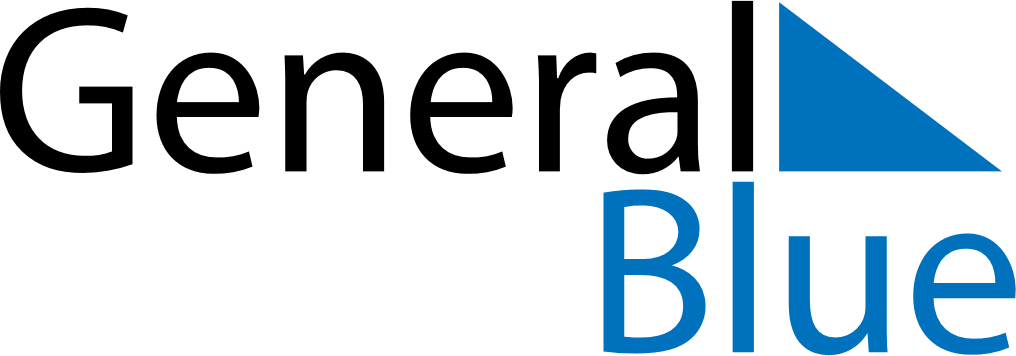 July 2025July 2025July 2025July 2025GuamGuamGuamSundayMondayTuesdayWednesdayThursdayFridayFridaySaturday123445Independence DayIndependence Day67891011111213141516171818192021222324252526Liberation Day2728293031